OBJECTIVE  	To excel in the assigned responsibilities by imparting the technical knowledge and skills obtained, for the welfare of the organization to which I am a part of.  ACADEMIC DETAILSEXPERIENCE DETAILS:I worked as a Technical support Engineer for ELEGANT TRAINING SERVICES for 1 year and 3 months.Experienced in real time projects with Cadence PSpice tool for circuit designing and validation.PROJECT DETAILSElectrical Energy Generation  Using  solar panel                 To generate Electrical energy using solar panel. Getting DC source from the sun and flow into the MOSFET inverter. To drive the MOSFET   used the Driver unit. Inverter convert the DC source into the AC source.Water level indicator and controller                Water level controller  which is control the Over flow of the water in the tank. Transistor which is used to give signal to the  LED  for monitoring the level of the water.  Using Optocoupler , diode and Relay to control the over flow of the water.   SKILL SETS    OrCAD (Electronic Circuit Designing)VLSI (Chip Designing)DCA (Diploma in Computer Application)Personal details    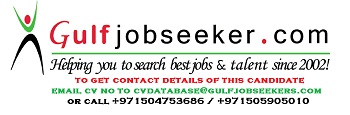 Gulfjobseeker.com CV No: 1466484COURSEBOARDINSTITUTIONPERCENTAGE/CGPAOF MARKSYEAR OF STUDYB.E(Electrical & Electronics)Anna UniversityAgni College of       Technology, Chennai.6.84(CGPA)
2009-2013XIISTANDARDState BoardChatram Bharathi Higher secondary School, Kadayam.78.7
 2007-2009
 XSTANDARDState BoardMuslim High SchoolVeeranam.
66.8
 2006-2007NationalityIndian Religion                     Date of BirthMuslim29.01.1991